	Инспектори јединица локалне самоуправе у вршењу инспекцијског надзора могу да користе ову контролну листу у складу са одредбама члана 118. став 7. Закона о туризму којим је прописана њихова надлежност у инспекцијском надзору као повереном послу.Напомена: На основу одредби члана 120. тачка 9) Закона о туризму у вршењу инспекцијског надзора туристички инспектор има право и дужност да остварује надзор над радом угоститељскихобјеката ако јединица локалне самоуправе није организовала обављање послова изинспекцијског надзора који су им поверени.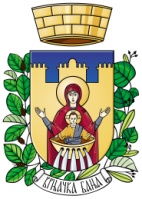 Република Србија                       ОПШТИНА ВРЊАЧКА БАЊА                                                                             Закон о туризму ("Сл.гласник РС", бр. 36/2009           Општинска Управа                                                                                            88/2010, 99/2011 – др.закон, 93/2012 и 84/2015)Општински инспектор овлашћен за обављање послова Из надлежности туристичке инспекцијеСектор туристичке инспекцијеКонтролна листа број 04Контрола угоститељаВрсте инспекцијског надзораредовни                                        3.допунскиванредни                                     4.    контролниВрсте инспекцијског надзораредовни                                        3.допунскиванредни                                     4.    контролниВрсте инспекцијског надзораредовни                                        3.допунскиванредни                                     4.    контролниПочетак инспекцијског надзораДатум:Време:Почетак инспекцијског надзораДатум:Време:Пословно име надзираног субјектаПословно име надзираног субјектаПословно име надзираног субјектаПословно име надзираног субјектаПословно име надзираног субјектаАдреса седишта надзираног субјектаАдреса седишта надзираног субјектаАдреса седишта надзираног субјектаАдреса седишта надзираног субјектаАдреса седишта надзираног субјектаПоштански бројПоштански бројМестоМестоМестоТелефонФаксФаксФаксe-mailРешење АПР /број и датум/Решење АПР /број и датум/Решење АПР /број и датум/Решење АПР /број и датум/Решење АПР /број и датум/Матични бројМатични бројПИБПИБПИБОдговорно лицеОдговорно лицеОдговорно лицеОдговорно лицеОдговорно лицеНазив/ознака огранка надзираног субјектау коме се врши инспекцијски надзорНазив/ознака огранка надзираног субјектау коме се врши инспекцијски надзорНазив/ознака огранка надзираног субјектау коме се врши инспекцијски надзорНазив/ознака огранка надзираног субјектау коме се врши инспекцијски надзорНазив/ознака огранка надзираног субјектау коме се врши инспекцијски надзорАдреса огранка надзираног субјекта у коме се врши инспекцијски надзорАдреса огранка надзираног субјекта у коме се врши инспекцијски надзорАдреса огранка надзираног субјекта у коме се врши инспекцијски надзорАдреса огранка надзираног субјекта у коме се врши инспекцијски надзорАдреса огранка надзираног субјекта у коме се врши инспекцијски надзорПоштански бројПоштански бројМестоМестоМестоТелефонФаксФаксФаксe-mailПредставници надзираног субјекта присутни инспекцијском надзоруПредставници надзираног субјекта присутни инспекцијском надзоруПредставници надзираног субјекта присутни инспекцијском надзоруПредставници надзираног субјекта присутни инспекцијском надзоруПредставници надзираног субјекта присутни инспекцијском надзору      На основу одредби члана 118. став 8, Закона о туризму послове из става 7. овог члана обавља јединица локалне самоуправе као поверени посаоЧлан 118. став 7. Закона о туризму        Инспекцијски надзор над применом овог закона врши јединица локалне самоуправе преко овлашћених инспектора у делу којим се уређује:обављање угоститељске делатности од стране правног лица, привредног друштва, предузетника или огранка страног правног лица, као и физичког лица у собама, становима и кућама, за која није издато решење о разврставању у категоријуобављање угоститељске делатности од стране цравног лица, привредног друштва, предузетника или огранка страног правног лица, као и физичког лица у објектима домаће радиности, сеоском туристичком домаћинству и хостелу ако гости нису евидентирани, односно пријављени у складу са овим закономобављање угоститељске делатности од стране физичких лица у објектима домаће радиности и сеоском туристичком домаћинству, а није закључен уговор из члана 74. став 1. овог закона и члана 77.став 1. овог закона /уговор са локалном туристичком организацијом, туристичком агенцијом, привредним субјектом или другим правним лицем регистрованим за обављање привредне делатности/испуњеност прописаних услова и начина обављања угоститељске делатности у објектима домаће радиности, сеоском туристичком домаћинству и хостелуиспуњеност минимално техничких услова и стандарда у објектима домаће радиности и сеоском туристичком домаћинствуиспуњеност минимално техничких услова и начина обављања угоститељске делатности у угоститељском објекту врсте хостелиспуњеност прописаних услова у погледу уређења и опремања угоститељског објекта, који се односе на одвођење дима, паре и мириса, као и других непријатних емисијаиспуњеност прописаних услова у погледу уређења и опремања угоститељског објекта у којима се емитује музика или изводи забавни програм, а којима се обезбеђује заштита од букеиспуњеност прописаних услова у угоститељском објекту, као и начин обављања угоститељске делатности у угоститељском објекту, који се налази у стамбеној зградинаплата и уплата боравишне таксепровера испуњености услова и рокова усаглашености угоститељских објеката са актом из члана 114. овог закона /акт о утврђивању просторних целина/истицање и придржавање прописаног радног времена у угоститељском објекту.ПитањеДАНЕА.  Седиште/огранак      Закон о туризму /члан 59. и члан 62. став 1. тачка 3) / А.  Седиште/огранак      Закон о туризму /члан 59. и члан 62. став 1. тачка 3) / А.  Седиште/огранак      Закон о туризму /члан 59. и члан 62. став 1. тачка 3) / Да ли надзирани субјекат обавља угоститељску делатност као претежну делатност./Да ли надзирани субјекат обавља угоститељску делатност супротно утврђеном периоду пословања.      /Да ли je надзирани субјекат,ако не обавља у седишту угоститељску делатност као претежну делатност, за ту делатност образовао и у одговарајућем регистру регистровао огранак, односно простор ван пословног седишта  2Да ли je надзирани субјекат који  обавља угоститељску делатност ван седишта,за ту делатност образовао и у одговарајућем регистру регистровао огранак, односно простор ван пословног седишта  2Б.  Разврставање угоститељских објеката у категорије      Закон о туризму /члан 68. /Б.  Разврставање угоститељских објеката у категорије      Закон о туризму /члан 68. /Б.  Разврставање угоститељских објеката у категорије      Закон о туризму /члан 68. /Да ли надзирани субјекат - угоститељски објекат за смештај који се разврстава у категорије из члана 68. став 1. Закона / хотел, мотел,туристичко насеље, пансион и камп / има важеће решење министра о разврставању у категорију односно подврсту      /Да ли надзирани субјекат - угоститељски објекат за смештај који се разврстава у категорије из члана 68. став 6. Закона / кућа, апартман, соба, и сеоско туристичко домаћинство /има важеће решење надлежног органа јединице локалне самоуправе о разврставању у категорију       /В.  Врсте угоститељских објеката      Закон о туризму /члан 67. /В.  Врсте угоститељских објеката      Закон о туризму /члан 67. /В.  Врсте угоститељских објеката      Закон о туризму /члан 67. /Према врсти угоститељске услуге које се у објекту пружају надзирани субјекат је /заокружити/:угоститељски објекат за смештајугоститељски објекат за исхрану и пићеПрема врсти угоститељске услуге које се у објекту пружају надзирани субјекат је /заокружити/:угоститељски објекат за смештајугоститељски објекат за исхрану и пићеПрема врсти угоститељске услуге које се у објекту пружају надзирани субјекат је /заокружити/:угоститељски објекат за смештајугоститељски објекат за исхрану и пићеДа ли пословно име, фирма и други назив, назив огранка, простор ван пословног седишта или одговарајућа организациона јединица као и ознака пружаоца угоститељских услуга не садрже речи које указују на врсту угоститељског објекта       2Г.  Кадровска оспособљеност      Закон о туризму /члан 70. /Г.  Кадровска оспособљеност      Закон о туризму /члан 70. /Г.  Кадровска оспособљеност      Закон о туризму /члан 70. /Да ли надзирани субјекат -угоститељ који обавља делатност у угоститељском објекату за смештај врсте хотел, мотел, туристичко насеље, пансион и камп  има руководиоца објекта који је запослен код надзираног субјекта4Да ли руководилац у угоститељском објекату за смештај врсте хотел, подврсте хотел и мотел, има најмање вишу стручну спрему, односно стечено високо образовање на основним академским студијама у обиму од најмање 180 ЕСПБ бодова, основним струковним студијама, односно на студијама у трајању од три године у области друштвено-хуманистичких наука, активно знање једног страног језика и три године радног искуства у угоститељству4ПитањеДАНЕДа ли надзирани субјекат - угоститељ који обавља делатност у угоститељском објекату врсте хотел, подврсте хотел и мотел има запослено и најмање једно лице са средњом стручном спремом угоститељског усмерења 3Да ли надзирани субјекат - угоститељ који обавља делатност у угоститељском објекату врсте туристичко насеље, пансион и камп има руководиоца који има најмање средњу стручну спрему, знање једног страног језика и годину дана радног искуства у угоститељству4Да ли угоститељ - предузетник који лично води пословање угоститељског објекта  врсте хотел, мотел, туристичко насеље и камп испуњава услове прописане за руководиоце угоститељског објекта /услови из тачке Г 2. и тачкеГ 4./3Напомена: Ако је надзирани субјекат угоститељски објекат неке друге врсте од онихкоји су наведени у тачкама Г 1. до Г 5. онда се на питања из ових тачакане одговара и иста се не бодују.Напомена: Ако је надзирани субјекат угоститељски објекат неке друге врсте од онихкоји су наведени у тачкама Г 1. до Г 5. онда се на питања из ових тачакане одговара и иста се не бодују.Напомена: Ако је надзирани субјекат угоститељски објекат неке друге врсте од онихкоји су наведени у тачкама Г 1. до Г 5. онда се на питања из ових тачакане одговара и иста се не бодују.Д.  Обавезе угоститеља      Закон о туризму /члан 62.,члан 63. и члан 60./ Д.  Обавезе угоститеља      Закон о туризму /члан 62.,члан 63. и члан 60./ Д.  Обавезе угоститеља      Закон о туризму /члан 62.,члан 63. и члан 60./ Да ли је надзирани субјекат на улазу у угоститељски објекат видно истакао пословно име и седиште, назив и врсту угоститељског објекта, према претежној врсти услуга које се у њему пружају3Да ли је надзирани субјекат на улазу у угоститељски објекат видно истакао радно време и да ли се у свом пословању придржава прописаног радног времена3Да ли је на улазу у угоститељски објекат који се разврстава у категорије, видно истакнута ознака категорије односно посебног стандарда који се у њему пружа, утврђено решењем министра, односно надлежног органа јединице локалне самоуправе   4Да ли надзирани субјекат у угоститељском објекту одржава просторије и опрему и пружа услуге према прописаним минимално техничким условимаОдговорити на основу Контролне листе КЛ 04-01, односно КЛ 04-02  / МТУ /    5Да ли надзирани субјекат у угоститељском објекту који се разврстава у категорије, одржава просторије и опрему и пружа услуге према прописаним стандардима за врсту објекта у којој обавља делатност и за категорију која му је одређена решењем министра односно надлежног органа јединице локалне самоуправе   5Да ли надзирани субјекат у писаном, говорном или визуелном јавном оглашавању тачно користи врсту, а код објеката из члана 68. став 1. / хотел, мотел,туристичко насеље, пансион и камп / и став 6. / кућа, апартман, соба, и сеоско туристичко домаћинство / Законаи категорију угоститељског објекта која му је одређена решењем министра односно надлежног органа јединице локалне смоуправе4Да ли је надзирани субјекат истакао цене смештаја, пансиона и полупансиона, износ боравишне таксе у свакој соби и на рецепцији, да ли је истакао цене хране, пића и напитака у ценовницима и да ли су ценовници доступни корисницима услуга у довољном броју примерака и на сваком месту где се корисници услужују3Да ли се надзирани субјекат придржава истакнутих, односно на другом месту  објављених цена4Да ли надзирани субјекат за сваку пружену услугу издаје приписан рачун5Да ли је надзирани субјекат који пружа услуге исхране и пића, утврдио нормативе хране и пића које услужује и да ли услуге пружа у одговарајућој количини и према тим нормативима4Да ли надзирани субјекат који пружа услуге смештаја, у угоститељском објекту за смештај води евиденцију гостију дневно и уредно на прописан начин4ПитањеДАНЕДа ли је надзирани субјекат који  пружа услуге смештаја, утврдио кућни ред у свим објектима за смештај и да ли га је истакао на рецепцији, а изводе из кућног реда у свим смештајним јединицама2Да ли надзирани субјекат пружање угоститељске услуге не условљава пружањем друге услуге, односно неким другим условом који је корисник услуга дужан да испуни5Да ли је надзирани субјекат утврдио период пословања за угоститељски објекат3Да ли  је надзирани угоститељ који послује сезонски, период пословања пријавио Регистру туризма3Да ли је надзирани субјекат који је здравствена установа која пружа услуге смештаја и исхране трећим лицима и буџетски је корисник, прибавио важеће одобрење/решење министра5Напомена: Надзирани субјекат је дужан да обавља делатност са пажњом доброг  привредника, што инспектор проверава и констатује у Записнику.Напомена: Надзирани субјекат је дужан да обавља делатност са пажњом доброг  привредника, што инспектор проверава и констатује у Записнику.Напомена: Надзирани субјекат је дужан да обавља делатност са пажњом доброг  привредника, што инспектор проверава и констатује у Записнику.Ђ.  Услови за обављање угоститељске делатности у угоститељском објекту,      ван угоститељског објекта и у покретном објекту      Закон о туризму /члан 64. и 65. Закона/ Ђ.  Услови за обављање угоститељске делатности у угоститељском објекту,      ван угоститељског објекта и у покретном објекту      Закон о туризму /члан 64. и 65. Закона/ Ђ.  Услови за обављање угоститељске делатности у угоститељском објекту,      ван угоститељског објекта и у покретном објекту      Закон о туризму /члан 64. и 65. Закона/ Да ли надзирани субјекат, ако пружа услуге ван угоститељског објекта, ове услуге пружа само повремено на сајмовима, вашарима, пригодним прославама и на другим јавним манифестацијама, а најдуже до 30 дана5Да ли покретни објекат који се премешта из једног места у друго сопственим погоном или вучом и у коме надзирани субјекат пружа поједине угоститељске услуге, испуњава минималне техничке условеОдговорити на основу Контролне листе КЛ 04-01   / МТУ /5Да ли се у покретном објекту припрема и услужује само храна која је припремљена на другом месту у оригиналном паковању, као и пиће у оригиналној амбалажи или на точење уз употребу амбалаже за једнократну употребу5Е.  Боравишна такса      Закон о туризму/члан 105. до 108. Закона/ Е.  Боравишна такса      Закон о туризму/члан 105. до 108. Закона/ Е.  Боравишна такса      Закон о туризму/члан 105. до 108. Закона/ Да ли надзирани субјекат који пружа услуге смештаја, наплаћује боравишну таксу истовремено са услугом смештаја       5Да ли надзирани субјекат који пружа услуге смештаја, у рачуну за услугу смештаја посебно исказује износ боравишне таксе и да ли наводи основ ослобађања од плаћања или умањења износа боравишне таксе 5Да ли надзирани субјекат који пружа услуге смештаја, средства од наплаћене боравишне таксе уплаћује у року од пет дана по истеку сваких 15 дана у месецу на рачун буџета јединице локалне самоуправе на чијој територији су пружене услуге смештаја5Ж.  Рекламација      Закон о заштити потрошача /члан 56.и 81. Закона/ Ж.  Рекламација      Закон о заштити потрошача /члан 56.и 81. Закона/ Ж.  Рекламација      Закон о заштити потрошача /члан 56.и 81. Закона/ Да ли је надзирани субјекат на продајном месту видно истакао обавештење о начину и месту пријема рекламација и да ли је обезбедио присуство лица овлашћеног за пријем рекламација у току радног времена3Да ли надзирани субјекат води евиденцију примљених рекламација и да ли је чува најмање две године од дана подношења рекламација потрошача 4ПитањеДАДАНЕДа ли надзирани субјекат води евиденцију примљених рекламација на начин прописан чланом 56. став 6. Закона    44         Члан 56. став 6. ЗаконаЕвиденцијао примљеним рекламацијама води се у облику укоричене књиге или у  електронском облику и садржи нарочито податке о подносиоцу и датуму пријема рекламације, податке о роби /услузи/, кратком опису несаобразности и захтеву из рекламације, датуму издавања потврде о пријему рекламације, одлуци о одговору потрошачу, датуму достављања те одлуке, уговореном примереном року за решавање на који се сагласио потрошач, начину и датуму ререшавања рекламације, као и информације о продужавању рока за решавање рекламације.         Члан 56. став 6. ЗаконаЕвиденцијао примљеним рекламацијама води се у облику укоричене књиге или у  електронском облику и садржи нарочито податке о подносиоцу и датуму пријема рекламације, податке о роби /услузи/, кратком опису несаобразности и захтеву из рекламације, датуму издавања потврде о пријему рекламације, одлуци о одговору потрошачу, датуму достављања те одлуке, уговореном примереном року за решавање на који се сагласио потрошач, начину и датуму ререшавања рекламације, као и информације о продужавању рока за решавање рекламације.         Члан 56. став 6. ЗаконаЕвиденцијао примљеним рекламацијама води се у облику укоричене књиге или у  електронском облику и садржи нарочито податке о подносиоцу и датуму пријема рекламације, податке о роби /услузи/, кратком опису несаобразности и захтеву из рекламације, датуму издавања потврде о пријему рекламације, одлуци о одговору потрошачу, датуму достављања те одлуке, уговореном примереном року за решавање на који се сагласио потрошач, начину и датуму ререшавања рекламације, као и информације о продужавању рока за решавање рекламације.         Члан 56. став 6. ЗаконаЕвиденцијао примљеним рекламацијама води се у облику укоричене књиге или у  електронском облику и садржи нарочито податке о подносиоцу и датуму пријема рекламације, податке о роби /услузи/, кратком опису несаобразности и захтеву из рекламације, датуму издавања потврде о пријему рекламације, одлуци о одговору потрошачу, датуму достављања те одлуке, уговореном примереном року за решавање на који се сагласио потрошач, начину и датуму ререшавања рекламације, као и информације о продужавању рока за решавање рекламације.Да ли надзирани субјекат најкасније у року од осам дана од дана пријема рекламације, писаним или електронским путем одговара потрошачима на изјављене рекламације    4Да ли одговор на изјављене рекламације садржи одлуку да ли надзирани субјекат прихвата рекламацију, изјашњење о захтеву потрошача и конкретан предлог и рок зарешавање рекламације и да ли тај рок није  дужи од 15 дана од дана подношења рекламације      4Да ли надзирани субјекат поступа у складу са одлуком, предлогом и роком за решавање рекламације, уколико је добио претходну сагласност потрошача33Да ли надзирани субјекат који из објективних разлога није у могућности да удовољи захтеву потрошача у року који је договорен, о продужавању рока за решавање рекламације обавештава потрошача и наводи рок у коме ће је решити уз његову сагласност и да ли ово евидентира у евиденцији примљених рекламација33З.  Забрана пушења      Закон о заштити становништва од изложености дуванском диму/члан 5.,члан 6.,  члан 7.,  члан 8., члан 3., члан 11. и члан 13. Закона/     Правилник о облику и садржају знака забране пушења и знака да је пушење дозвољено у одређеном простору, начину истицања тих знакова, обрасцу извештаја о повреди забранепушења, врсти потребних доказао пушењу и начину на који се они прикупљају и на који сеутврђује присуство дуванског дима у простору у коме је пушење забрањено, као и о обрасцу        за наплату новчане казне на лицу местаЗ.  Забрана пушења      Закон о заштити становништва од изложености дуванском диму/члан 5.,члан 6.,  члан 7.,  члан 8., члан 3., члан 11. и члан 13. Закона/     Правилник о облику и садржају знака забране пушења и знака да је пушење дозвољено у одређеном простору, начину истицања тих знакова, обрасцу извештаја о повреди забранепушења, врсти потребних доказао пушењу и начину на који се они прикупљају и на који сеутврђује присуство дуванског дима у простору у коме је пушење забрањено, као и о обрасцу        за наплату новчане казне на лицу местаЗ.  Забрана пушења      Закон о заштити становништва од изложености дуванском диму/члан 5.,члан 6.,  члан 7.,  члан 8., члан 3., члан 11. и члан 13. Закона/     Правилник о облику и садржају знака забране пушења и знака да је пушење дозвољено у одређеном простору, начину истицања тих знакова, обрасцу извештаја о повреди забранепушења, врсти потребних доказао пушењу и начину на који се они прикупљају и на који сеутврђује присуство дуванског дима у простору у коме је пушење забрањено, као и о обрасцу        за наплату новчане казне на лицу местаЗ.  Забрана пушења      Закон о заштити становништва од изложености дуванском диму/члан 5.,члан 6.,  члан 7.,  члан 8., члан 3., члан 11. и члан 13. Закона/     Правилник о облику и садржају знака забране пушења и знака да је пушење дозвољено у одређеном простору, начину истицања тих знакова, обрасцу извештаја о повреди забранепушења, врсти потребних доказао пушењу и начину на који се они прикупљају и на који сеутврђује присуство дуванског дима у простору у коме је пушење забрањено, као и о обрасцу        за наплату новчане казне на лицу местаЗ.1.           Угоститељски објекат за исхрану и пићеЗ.1.           Угоститељски објекат за исхрану и пићеЗ.1.           Угоститељски објекат за исхрану и пићеЗ.1.           Угоститељски објекат за исхрану и пићеДа ли је одговорно лице у угоститељском објекту спровело забрану пушења у простору надзираног субјектау коме је пушење забрањено у складу са Законом5У угоститељском објекту чија је укупна употребна површина до 80 м2, а који није у саставудругог простора у коме је пушење забрањено у складу са Законом одговорно лице се определило да се тај простор у целости одреди као простор /заокружити/у коме је пушење забрањено                               2.   у коме је пушење дозвољеноУ угоститељском објекту чија је укупна употребна површина до 80 м2, а који није у саставудругог простора у коме је пушење забрањено у складу са Законом одговорно лице се определило да се тај простор у целости одреди као простор /заокружити/у коме је пушење забрањено                               2.   у коме је пушење дозвољеноУ угоститељском објекту чија је укупна употребна површина до 80 м2, а који није у саставудругог простора у коме је пушење забрањено у складу са Законом одговорно лице се определило да се тај простор у целости одреди као простор /заокружити/у коме је пушење забрањено                               2.   у коме је пушење дозвољеноУ угоститељском објекту чија је укупна употребна површина до 80 м2, а који није у саставудругог простора у коме је пушење забрањено у складу са Законом одговорно лице се определило да се тај простор у целости одреди као простор /заокружити/у коме је пушење забрањено                               2.   у коме је пушење дозвољеноДа ли је одговорно лице на улазним вратима простора из тачке З.1.2. истаклоодговарајући знак у складу са Законом4Да ли је одговорно лице у угоститељском објекту- чија је укупна употребна површина већа од 80 м2 и који није у саставу другог простора у коме је пушење забрањено у складу са Законом и у коме није забранило пушење у свим просторијама, одредило као простор у коме је пушење забрањено најмање 50% простора, односно столова, пултова, шанкова и других површина на којима се служи храна или пиће и који су груписани у визуелну целину    5ПитањеДАДАНЕДа ли је одговорно лице у угоститељском објекту у коме  се простор не може равномерно распоредити на простор у коме је пушење забрањено и простор у коме је пушење дозвољено, већи део простора, односно столова, пултова, шанкова и других површина на којима се служи храна или пиће и који су груписани у визуелну целину, одредило као простор у коме је пушење забрањено  4Да ли је простор из тачке З.1.5. у коме је пушење забрањено поред улаза у угоститељски објекат3Да ли је одговорно лице за угоститељски објекат из тачке З.1.4. и тачке З.1.5. у сваком простору, односно на столу, шанку и другој површини на којој се служи храна или пиће истакло знак забране пушења, односно знак да је пушење дозвољено4Да ли је одговорно лице у угоститељском објекту чија је укупна употребна површина већа од 80 м2 и који није у саставу другог простора у коме је пушење забрањено у складу са Законом одредило посебну просторију намењену искључиво за пушење 4Да ли се у одређеној посебна просторија из тачке З.1.8. не служи и не конзумира храна или пиће или се не обавља било каква делатност5Да ли изнад врата или уз врата посебне просторије из тачке З.1.8. постоји ознака „Просторија за пушење“ као и број лица која у исто време могу у просторији за пушење3Да ли је испред улаза у посебну просторију из тачке З.1.8. као и у самој просторији  обезбеђено да се у случају квара вентилационог система аутоматски појави ознака „Забрањено пушење због квара на вентилационом систему“3Да ли је посебна просторија из тачке З.1.8. затворена просторија у целини и са клизним вратима која се морају самостално затварати3Да ли је посебна просторија из тачке З.1.8. опремљена вентилационим системом који је саставни део ове просторије која је физички одвојена од другог вентилационог система3Да ли ваздух из посебне просторије из тачке З.1.8. прелази у друге затворене просторије које се налазе у том затвореном простору4Да ли се ваздух из посебне просторије из тачке З.1.8. рециклира3Да ли се ваздух из посебне просторије из тачке З.1.8. путем вентилационог система из тачке З.1.13. изводи у отворен простор4Да ли у простору у коме надзирани субјекат обавља делатност а забрањено је пушење у складу са Законом нису затечени опушци дуванских производа и/или пепељаре    5Да ли је одговорно лице надзираног субјекта на прописан начин истакло име лица задуженог  за контролу забране пушења3Да ли су облик, садржај и начин истицања знака забране пушења које користи надзирани субјекат у складу са одредбама Правилника4З.2.           Угоститељски објекат за смештајЗ.2.           Угоститељски објекат за смештајЗ.2.           Угоститељски објекат за смештајЗ.2.           Угоститељски објекат за смештајДа ли је одговорно лице у угоститељском објекту донело одлуку да је у свим собама забрањено пушење, а ако је у собама дозвољено пушење да ли су писменим документом одговорног лица тачно одређене собе /спрат и број собе/ у којима је пушење дозвољено5Да ли се госту приликом издавања собе понуди да изабере собу у којој је пушење дозвољено или собу у којој пушење није дозвољено3Да ли је на улазним вратима соба истакнут знак да је у соби пушење дозвољено, односно да пушење није дозвољено4Да ли собе у којима је пушење дозвољено имају плафон и да ли је потпуно затворена са свих страна тврдим зидовима од пода до плафона, осим што има врата и прозоре3ПитањеДАНЕНЕДа ли из вентилационог система ваздух из собе у којој је пушење дозвољено допире у друге просторије у којима пушење није дозвољено4Да ли се врата соба у којима је пушење дозвољено отварају у просторију у којој пушење није дозвољено ако се врата соба механички не затварају4Да ли се на део угоститељског објекта за смештај у коме се служи и конзумира храна или пиће примењују одредбе Закона које се односе на угоститељски објекат за исхрану и пиће5Да ли је у другим просторијама, осим у собама и простору за услуживање и конзумирање хране и пића у којима је пушење дозвољено у складу са Законом, пушење забрањено5Да ли је пушење забрањено у радним просторијама у угоститељском објекту 5Да ли у простору у коме надзирани субјекат обавља делатност а забрањено је пушење у складу са Законом нису затечени опушци дуванских производа и/или пепељаре    5Да ли је одговорно лице надзираног субјекта на прописан начин истакло име лица задуженог  за контролу забране пушења3Да ли су облик, садржај и начин истицања знака забране пушења које користи надзирани субјекат у складу са одредбама Правилника4Надзиранисубјекат                                                        Туристички инспектор      ------------------------------------------                                      --------------------------------------------Процена ризикаУкупан број бодова у делу контролне листе који је био предмет надзора износи ------- ( 100 % )Утврђени број бодова у делу контролне листе који је био предмет надзора износи  --------- ( --------- % )на основу чега се за надзирани субјекат процењује  -------------------------- степен ризика.                                                                                                          Туристички инспектор                                                                                               -------------------------------------------------